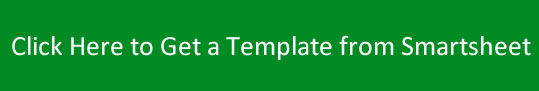 Dimanche 1 mai 2016HEURELUMAR.MARIERJEVESASOLEILDimanche 1 mai 20168 HDimanche 1 mai 20168 HDimanche 1 mai 20168 HDimanche 1 mai 20168 HDimanche 1 mai 20169 HDimanche 1 mai 20169 HDimanche 1 mai 20169 HDimanche 1 mai 20169 HDimanche 1 mai 201610 hDimanche 1 mai 201610 hSEMAINE DE:10 hSEMAINE DE:10 hSEMAINE DE:11 HSEMAINE DE:11 HSEMAINE DE:11 HSEMAINE DE:11 HHoraire de travail: 7 jours - 8h à 18h12 hHoraire de travail: 7 jours - 8h à 18h12 hHoraire de travail: 7 jours - 8h à 18h12 hHoraire de travail: 7 jours - 8h à 18h12 hHoraire de travail: 7 jours - 8h à 18h13 hHoraire de travail: 7 jours - 8h à 18h13 hHoraire de travail: 7 jours - 8h à 18h13 hHoraire de travail: 7 jours - 8h à 18h13 hHoraire de travail: 7 jours - 8h à 18h14 hHoraire de travail: 7 jours - 8h à 18h14 hHoraire de travail: 7 jours - 8h à 18h14 hHoraire de travail: 7 jours - 8h à 18h14 hHoraire de travail: 7 jours - 8h à 18h15 hHoraire de travail: 7 jours - 8h à 18h15 hHoraire de travail: 7 jours - 8h à 18h15 hHoraire de travail: 7 jours - 8h à 18h15 hHoraire de travail: 7 jours - 8h à 18h16 hHoraire de travail: 7 jours - 8h à 18h16 hHoraire de travail: 7 jours - 8h à 18h16 hHoraire de travail: 7 jours - 8h à 18h16 hHoraire de travail: 7 jours - 8h à 18h17 hHoraire de travail: 7 jours - 8h à 18h17 hHoraire de travail: 7 jours - 8h à 18h17 hHoraire de travail: 7 jours - 8h à 18h17 h